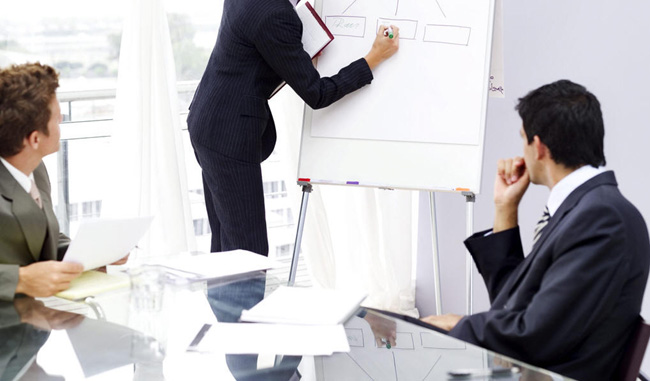 Course ObjectiveGain an appreciation of modern planning and scheduling tools that will be useful for planning of crude and product deliveries in their facilitiesAssist in improved operations, optimization, upgrading and modification of existing facilitiesWill result in improved profitability and help in continuous modernization of facilitiesDevelop the skills necessary to apply risk assessment techniquesTarget AudienceProcess engineers and technologists engaged in planning and scheduling activities who have a minimum of experience and who are required to understand and discuss issues related to their industry.Course OutlineDAY 1Application of Planning and SchedulingOverview of planning and scheduling in oil refineriesRefinery ConfigurationHydro skimming RefineryRefineries with Secondary Conversion ProcessIntegrated RefineriesExisting & New RefineriesChoice of CrudeCrude oil schedulingChoice of ProcessesCapacity utilization of CrudesSeverity of Process OperationsCut-points OptimizationFacing Upset SituationsTankage RequirementDAY 2Improving Product Movements and Releasing TankagesBasic Information RequiredCrude AssayIntermediate Feed CharacteristicsYields and PropertiesDifferent Process UnitsUtilitiesDAY 3Product Blending RulesProduct SpecificationsNew Trends in fuel productionEnvironmental IssuesCrude CostProduct NetbackDAY 4Formulation of ProblemRefinery Flow-sheetsSimplified Material BalanceGeneral FormulationDemand EquationsProduct Inventory ControlProduct Quality ControlFixed Composition BlendCapacity Control/ConstraintsAvailability of Feedstock/ControlDAY 5Application to a Refinery WorksheetPetroleum Product Movement and Product ExchangeMarginal Depot Supply and movementsCommonly Used Methods & Recent DevelopmentsMathematical Approach to SolutionLinear ProgrammingGraphic MethodVendors SoftwareDiscussion and SummaryThe Feature Of Asia Master Training And Development Centerwe pick up the customer from the airport to the hotel.we give the participant training bag includes all the necessary tools for the course.Working within groups to achieve the best results.All our courses are confirmed and we do not postpone or cancel the courses regardless of the number of participants in the course.We can assist you in booking hotels at discounted prices if you wish to book through us.We offer the certificate from Asia Masters Center for Training and Administrative Development.The Cost Of The Training Program Includes The Following:Scientific article on flash memory.Training Room.Training.Coffee break.The training bag includes all the tools for the course.Price (USD)Communicate with the training departmentto know the participation feesThere are offers and discounts for groupsThe details of the bank accountBank name: CIMB Bank Berhad  Account name: Asia Masters Center SDN. BHDBank account number: 80-0733590-5 Swift code: CIBBMYKLIBAN: Null